ZUMBAMERENGUE Round up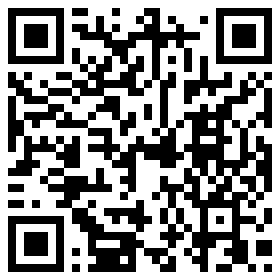 http://www.youtube.com/watch?v=cvQmVZQhrQs&list=EL58TnHdcy96QCUMBIA Round Up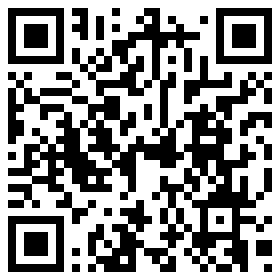 http://www.youtube.com/watch?v=DnXvFngnRUQ&list=EL58TnHdcy96QCALYPSO Round up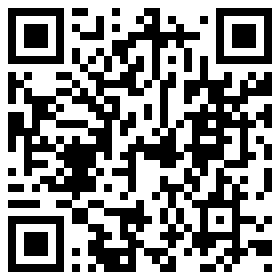 http://www.youtube.com/watch?v=Dd4gz9pSpjA&list=EL58TnHdcy96QSALSA Round up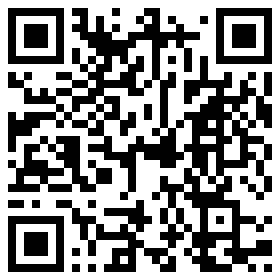 http://www.youtube.com/watch?v=IaeE0RyW6Tw&list=EL58TnHdcy96Q